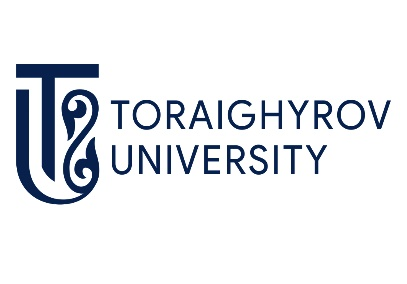 REGULATIONS ON THE STRUCTURAL UNITQUALITY MANAGEMENT SYSTEMApproved byHead of the Board Apparatus______________ N. Sakhanov  02         10             2023 REGULATIONS ON THE MUSEUM COMPLEXNon-profit joint-stock company “Toraighyrov University”Pavlodar2023Preface1 DEVELOPED by the Working Group.2 DEVELOPERS2.1  Head of the working group: M.S. Kayumova - Director of the Department of Youth Policy and Social Issues.2.2  G. Kh. Rakhimzhanova - Director of the Museum Complex.3 ENTERED by HR service4 APPROVED by Order dated  02         10             2023 y. № 9-26/41   5 ENTERED INTO EFFECTIVE from  02         10             2023 y.6 INTRODUCED TO REPLACE ПСП СМК 2.4.4-03/067 EXPERT GROUP7.1  Head of the expert group: R. A. Sabitova – A.H. of the Department of Legal Support and Public Procurement.7.2  A. E. Zhakisheva - Director of HR services7.3  Standard control: G. S. Bayakhmetova - Quality Engineer of the Strategy Office and Quality Management System.8 INSPECTION FREQUENCY of the regulations on the structural unit once every 3 years.1 General provisions1.1 The museum complex is a structural subdivision of the Non-profit Joint-stock Company (hereinafter - NJSC) “Toraighyrov University”, directly reporting to the director of the Department of Youth Policy and Social Issues (hereinafter - DYPSI), Member of the Board for Youth Policy, Social and Economic Issues (hereinafter - YPSEI) – to the vice-rector.1.2 The museum complex is created and reorganized by order of the rector on the proposal of the Member of the Board for YPSEI – vice-rector.1.3 The structure and staffing of the museum complex are approved by order of the Chairman of the Board-Rector of NPJSC “Toraighyrov University”.1.4 Scheme of administrative and functional subordination of the museum the complex is given in Appendix A.1.5 The museum complex is headed by a director who is appointed and is relieved of his position by order of the Rector on the recommendation of the Member of the Board for YPSEI - vice-rector. 1.6 The museum complex is guided in its activities by:- The Constitution of the Republic of Kazakhstan (hereinafter - the RK), adopted in a republican referendum on August 30, 1995;- Labor Code of the RK dated November 23, 2015 № 414-V;- Law of the RK “On Education” dated July 27, 2007 № 319-III;- Law of the RK “On Science” dated February 18, 2011, № 407-IV;- Law of the RK “On languages ​​in the Republic of Kazakhstan” dated July 11, 1997;- Law of the RK “On Combating Corruption” dated November 18, 2015;- Qualification directory for positions of managers, the Minister of Labor of specialists and other employees, approved by the order and social protection of the population of the RK dated 30.12.2020, № 553;- Charter of NPJSC “Toraighyrov University”;- other regulatory legal acts of the RK;- instructional letters and orders of the MSHE of the RK;- Code of honor for teachers and staff of “Toraighyrov University” (rules of official ethics);- Internal regulations of NPJSC “Toraighyrov University”; - Mission, Policy and Goals of NPJSC “Toraighyrov University”; - Development program of NPJSC “Toraighyrov University” for 2023-2029 years;- rules and standards of safety and labor protection.- these Regulations. 1.7 The museum complex plans its activities for the academic year based on plans based on the university development strategy, strategic and annual university plans, decisions of the Academic Council, and orders of the rector.1.8 At the end of the academic year, the Museum complex submits a report on the work done for the academic year to the Member of the Board for YPSEI – to the vice-rector.1.9 The museum complex maintains documentation in the state and Russian languages ​​in accordance with the nomenclature of cases and the procedure for office work established at the NPJSC “Toraighyrov University”.1.10 The requirements of this provision are mandatory for all employees of the museum complex. 2 Main objectives of the museum complexThe main objectives of the museum complex are:- formation of a student’s cultural, moral and aesthetic personality through the development of an active civic position;- education of students in the spirit of continuity of generations and the best university traditions;- popularization of the university’s activities and the formation of a positive image in society of the first regional higher education institution;- preserving the memory of the best teachers of the university from its formation to the present day, communication with veterans of the university;- compliance with internal regulatory documents of the Company and the current legislation of the RK.3 Functions of the museum complex3.1 Collection, recording, systematization, storage, study and exhibition of material, written and photographic sources reflecting the history of the university from the day of its foundation to the present day;3.2 Development of thematic and exhibition plans for expositions and holding thematic exhibitions;3.3 Organization and conduct of sightseeing and thematic excursions:- representative: for various delegations and guests of the university;- career guidance - for school graduates;- orientation - for students of faculties;3.4 Organization and conduct of ethnocultural expeditions and local history expeditions.3.5 Conducting meetings of students with veterans and famous graduates of the university in the museum.3.6 Providing methodological assistance in organizing museums in the Pavlodar region.3.7 Participation in university-wide and city-wide events.4 Relationships of the museum complex4.1 The museum complex interacts directly with the director of DYPSI, Member of the Board for YPSEI – vice-rector.4.2 Interaction with structural units is carried out with the participation of the heads of the relevant units.5 Responsibility of the museum complex5.1 Responsibility for the proper implementation of the tasks and functions assigned to the museum complex by these Regulations lies with the director of the museum complex, including for:- organization of the museum’s work, timely and high-quality implementation of orders, instructions, instructions of the Chairman of the Board of NPJSC “Toraighyrov University” - rector, Member of the Board for YPSEI – vice-rector, director of DYPSI in accordance with the current regulations of the RK;- rational and efficient use of material resources entrusted to the museum complex;- the state of labor and performance discipline in the museum complex, the performance by its employees of their official duties;- observance by museum employees of internal regulations, sanitary and anti-epidemic regime, fire safety and safety precautions;- maintaining documentation provided for by current regulatory documents, documentation of management systems;- provision in the prescribed manner of reliable statistical and other information about the activities of the museum complex;5.2 Museum complex employees are personally responsible for:- offenses committed in the process of carrying out their official duties, violation of labor discipline in accordance with the current legislation of the RK;- for causing material damage to NPJSC “Toraighyrov University”.Appendix A(reference)Appendix B(mandatory)Ф СО СМК 4.01.6/01Appendix C(mandatory)Ф СО СМК 4.01.6/02Appendix D(mandatory)Ф СО СМК 4.01.6/03Appendix E(mandatory)Ф СО СМК 4.01.6/04APPROVAL SHEETAPPROVAL SHEETAPPROVAL SHEETPosition, full nameDate of approvalSignatureDirector of HR service A. E. Zhakisheva 02         10             2023 y.___________________(signature)A.H. of the DLSPPR. A. Sabitova 02         10             2023 y.___________________(signature)Standard control:Quality Engineer of the Accreditation and Quality Management System OfficeG. S. Bayakhmetova02         10             2023 y.___________________(signature)REFERENCE LISTREFERENCE LISTREFERENCE LISTFull name, person who has read the documentDate of acquaintance with the documentSignaturePERIODIC INSPECTION SHEETPERIODIC INSPECTION SHEETPERIODIC INSPECTION SHEETPERIODIC INSPECTION SHEETPERIODIC INSPECTION SHEETOrder number and dateInspection resultsDate of entryFull name, person who made the entrySignature of the person making the entryREGISTRATION SHEET OF CHANGES AND ADDITIONSREGISTRATION SHEET OF CHANGES AND ADDITIONSREGISTRATION SHEET OF CHANGES AND ADDITIONSREGISTRATION SHEET OF CHANGES AND ADDITIONSREGISTRATION SHEET OF CHANGES AND ADDITIONSREGISTRATION SHEET OF CHANGES AND ADDITIONSThe sequence number of the changeThe basis (№, date of order)Date of introduction of the changeDate of the changeFull name, person who made the changeSignature of the person who made the change